CURRICULUM VITAE - GIULIA MATTOLIItalian TranslatorAUDIOVISUAL TRANSLATOR FOR DUBBING, VOICE-OVER,                   SUBTITLING, SURTITLING AND INTERLINGUAL SUBTITLINGENGLISH - FRENCH > ITALIAN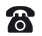 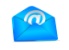 Professional Experience2015I’m working as a freelancer, dealing with small translation projects commissioned by private clients.                 I do home tutoring for students and give private English and French lesson for adults. I selflessly offer free translation services to people on low income and to non-profit organizations, I also work as subtitler of feature films for a cinephile association. I’m currently subtitling the feature film 7 Cajas into Italian.2014–	18/03 - 04/04    Editing and Translation EN>IT>EN of the catalogue of the 29th Annual Torino GLBT 			Film Festival, held in Turin from 30 April to 6 May 2014.–	07/04 - 20/04	Translation and creation of Italian subtitles for NEON VIDEO, a leading company 			in subtitling, of the feature-films:  			En Plein Soleil (French>Italian Subs).			The Stuff (American English > Italian subs)			http://www.neonvideo.it/website/–	12/05 - 23/05	Translation and voice-over adaptation into Italian of the National Geographic 				Channel reality show Snake Salvation (season 1, episodes 5 and 12) for the 				translation services provider FORWORD.				http://www.forword.it/	–	25/05 - 15/06 	Dialogue adaptation for dubbing of the Disney Channel TV series I DIDN'T DO IT  			(15th episode)  for Video Delta, San Giorgio Canavese, Torino. 2013Freelance Translator  IT>EN>IT_IT>FR>IT. Italian translation of an English web site selling beauty treatment and cosmetic products.  Volunteer translator for Global Voices (http://globalvoicesonline.org/). Subtitling and funsubbing of foreign feature films by subtitles editing software. 2012-2013Private English tutor: I give private lessons for to high school students in order to improve their English proficiency. Education and TrainingEducational Qualifications:First Level Master in Audiovisual Translation (60 ECTS): Screen Translation professionally-oriented to adaptation of English and French audiovisual products for Italian dubbing and subtitling. Training Agency TuttoEuropa, Turin (Italy). Principal subjects covered: Translation theory and practice; Localization;  Audiovisual translation: film adaptation, dubbing, subtitling, voice-over;  Scriptwriting techniques;  Technical terminology and how managing terminology databases and glossaries;  Machine translation (theory and CAT tools practice); Strategies of literary translation. Thesis-Dissertation: «Le sfide della Traduzione Audiovisiva. Sottotitolazione e adattamento filmico in rapporto alle  principali teorie traduttive.» [Constraints and Challenges in Audiovisual Translation. Subtitling and film adaptation in relation to the main translation theories.] Final Mark:   89/100.Bachelor’s Degree in Translating and Interpreting (Grand Total ECTS Credits:  180)Language combination: Italian/English, English/Italian; Italian/French, French/Italian.Scuola Superiore per Mediatori Linguistici - Carlo BO, Bari (Italy)Main subjects of study: Language and Communication Structures; Translation; Consecutive Interpreting; Technical Terms; Computational Linguistics; Economics; History of Languages; Linguistics.Final Thesis: A comparative-contrastive study between the two Italian translations of L'Écume des Jours by Boris Vian. Analysis of the translation strategies and choices adopted in the English and the Italian versions of Boris Vian's work. Final mark:  99/110I sustained almost all the examinations at the Faculty of Psychology of the University of Florence, but I didn’t earn my Master’s degree because I started working.High School Diploma in classical studies. 	Liceo Classico E. Duni, Matera (Italy). Diploma issued on 18 July, 1999     Mark: 82/100  Cultural and Linguistic Stays:Linguistic stay in Paris at “l’École Accord”. Six weeks course of French language and civilization. General English Course at Dublin City University. Advanced Level Proficiency Certificate. Language Skills:ITALIAN:   mother tongue ENGLISH:  excellent speaking and writing skillsFRENCH:   excellent speaking and writing skills Computer skills:Deep knowledge of Windows operative system (XP, Vista, Windows 7 versions) MS Office Word, Excel.SDL TRADOSSubtitle Workshop I authorise the processing of my personal data for personnel research and selection purposes under D.Lgs. n.196 of 30/06/2003UNDERSTANDINGUNDERSTANDINGSPEAKINGSPEAKINGWRITINGListening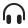 Reading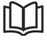 Spoken Interaction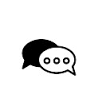 Spoken Production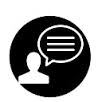 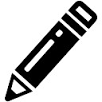 ENGLISHC1C1C1B1C1FRENCHC1C2C2C2C2